Windräder nutzen die Energie im Wind auf zwei Arten:
1. Nutzung des _______________________________________.
    Hier werden der (Wind)Strömung  _______________________________________ Flächen in den Weg gestellt.
    Dadurch entsteht an diesen Flächen ein ______________________________, der diese Flächen wegdrückt.
    Bei sinnvoller ____________________ dieser Flächen kann man ihre _________________________________ nutzen.Beispiele: Savonius-Rotor				Persische Windmühle
						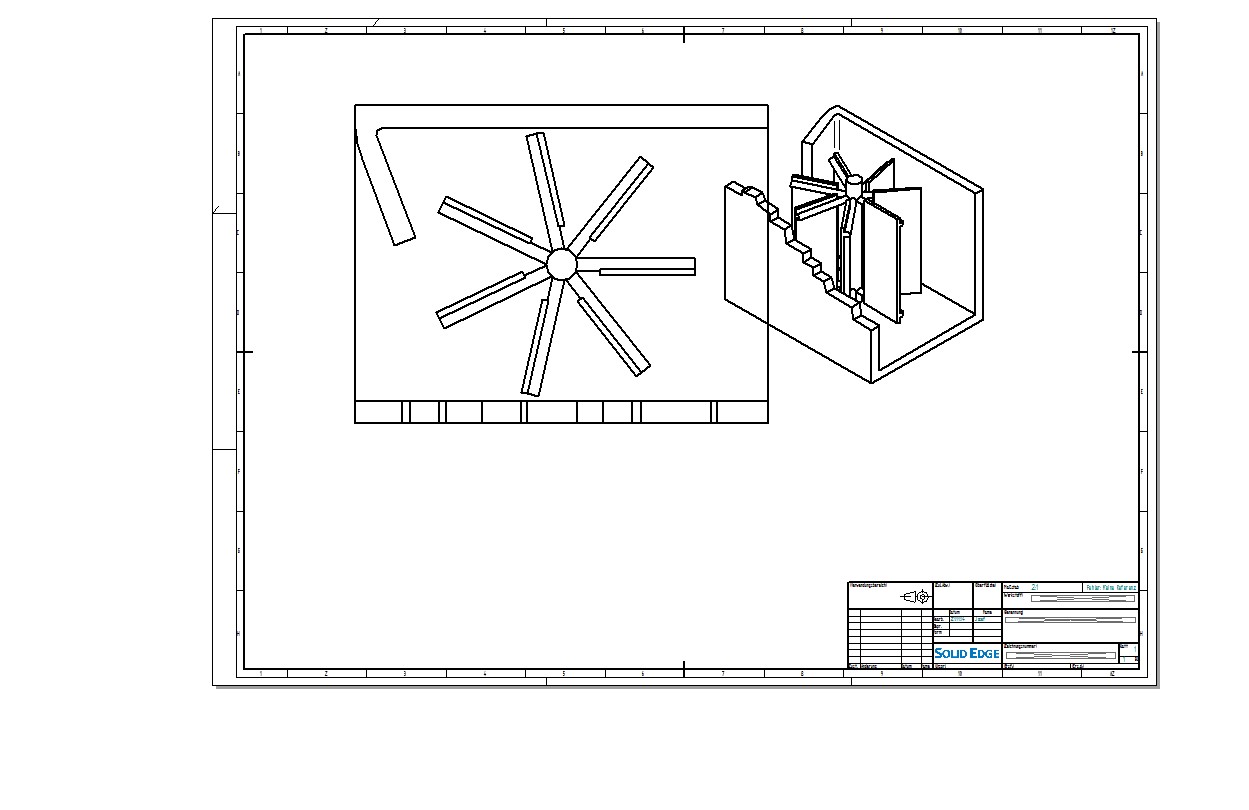 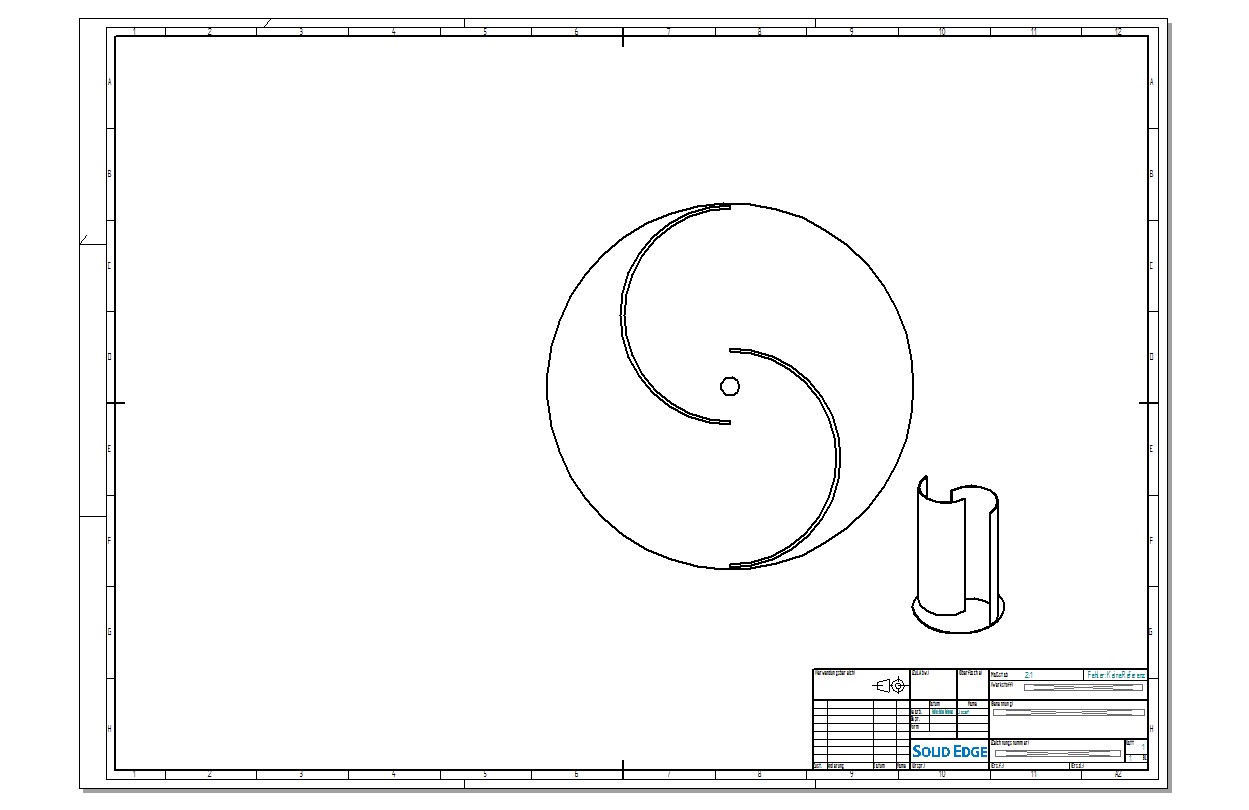 Da der Staudruck nur entsteht, wenn die Strömung auf eine Fläche trifft, kann diese nicht dem Wind „davonlaufen“, also schneller als der Wind sein. Die Schnellläufigkeit  (___________), das Verhältnis Flügelgeschwindigkeit geteilt durch Strömungsgeschwindigkeit ist also maximal  _________2. Nutzung des _________________________________.
    Hier strömt der Wind _______________________________________Flächen.

  
Strömt der Wind an der _____________________Seite des Flügels vorbei ist der Weg __________________als auf der_________________________. Dann steigt_______________________________________________________ und im Gegenzug sinkt _____________________________. Durch den Druckunterschied entsteht eine _________________________________
___________________________________. Ein Teil davon ( ________ ) sorgt für die Drehbewegung des Windrades.
Da die Flügelfläche nicht vom Wind weggeschoben wird, ist die Flügelgeschwindigkeit unabhängig von der Windgeschwindigkeit, kann also auch schneller sein. Übliche Schnelläufigkeiten   liegen bei 3 -10, d. h. der Flügel ist viel schneller als der Wind!
Windräder nach dem Auftriebsprinzip  __________________________________________________________________________.